PRILOG 2-TROŠKOVNIK  NABAVA I UGRADNJA PVC STOLARIJE  JN-1-2023Datum: 		                                                                                                                      _____________________________________                                                                                                                             Pečat i potpis osobe ovlaštene za zastupanjePonuda vrijedi : _________dana(Prilog 1)PONUDBENI LIST                                                                    NABAVA I UGRADNJA PVC STOLARIJE                                                                                            JN-1-2023  NARUČITELJ: Zatvor u Rijeci, Žrtava fašizma 5, 51000 Rijeka, OIB: 33722890668PONUDITELJ:NAZIV I SJEDIŠTE, ADRESA PONUDITELJA: OIB:BROJ  RAČUNA / NAZIV BANKE:NAVOD DA LI JE PONUDITELJ U SUSTAVU PDV-A: ADRESA ZA DOSTAVU POŠTE:ADRESA E-POŠTE:KONTAKT OSOBA PONUDITELJA:BROJ TELEFONA I BROJ FAKSA:PREDMET NABAVE :     NABAVA I UGRADNJA PVC STOLARIJE  JN-1-2023CIJENA PONUDE bez PDV-a u brojkama:Iznos poreza na dodanu vrijednost u brojkama: (NE ispunjava se ukoliko ponuditelj nije u sustavu PDV-a) CIJENA PONUDE S PDV- om u brojkama: (Ukoliko ponuditelj nije u sustavu PDV-a upisuje se cijena ponude bez PDV-a)ROK VALJANOSTI PONUDE:	 90 DANA OD ROKA UTVRĐENOG ZA DOSTAVU PONUDAU ________________________ 2023. g.                                                           PONUDITELJ:             pečat, čitko ime i prezime ovlaštene osobe  ponuditelja               potpis ovlaštene osobe ponuditelja(Prilog 3)IZJAVA PONUDITELJA O PRIHVAĆANJU UVJETA IZ  DOKUMENTACIJE  JEDNOSTAVNOG POSTUPKA NABAVE  ZA PREDMET NABAVE NABAVA I UGRADNJA PVC STOLARIJE  JN-1-2023Izjavljujemo da smo razumjeli sve uvjete i odredbe iz ove dokumentacije o jednostavnoj nabavi, da ih prihvaćamo i da ćemo sklopiti ugovor i  izvršiti predmet nabave u skladu s  tim odredbama s rokom isporuke i za cijenu koju smo naveli u ponudi.Izjavljujemo da ćemo, ukoliko bude potrebno, u roku iz zahtjeva naručitelja dostaviti pisano objašnjenje svoje ponude radi otklanjanja mogućih sumnji u mogućnost izvršenja ugovora, ukoliko je cijena naše ponude izrazito niska za ponuđenu robu.Izjavljujemo da ćemo, ukoliko bude potrebno, u traženom roku pisano izvijestiti naručitelja o prihvaćanju ili neprihvaćanju ispravka ponude nakon utvrđene računske pogreške.Izjavljujemo da jamčimo uredno izvršenje ugovora sukladno ponudi i dokumentaciji u ovom postupku jednostavne nabave, te urednu dostavu  e-računa koji sadrže sve elemente propisane člankom 5. Zakona o elektroničkom izdavanju računa u javnoj nabavi (NN 94/2018).                                                                                            PONUDITELJ:_________________________                                                                                                                                    pečat, čitko ime i prezime  ovlaštene osobe  ponuditelja__________________________                                     potpis  ovlaštene osobe  ponuditeljaAbak TipologijaŠirina	Visina Završna obradaŠirina	Visina Završna obradaJed. cijenaKoličina   Ukupno Eur bez PDV-a01Unutarnji pogled.Dvokrilni OZ prozor - GU okov sa štulp getribom ili jednakovrijedan + ventus 1760 mm1330 mm201Unutarnji pogled.Dvokrilni OZ prozor - GU okov sa štulp getribom ili jednakovrijedan + ventus Boja: BIJELABoja: BIJELA01Unutarnji pogled.Dvokrilni OZ prozor - GU okov sa štulp getribom ili jednakovrijedan + ventus Ispuna: Staklo IZO V4-16-4, od 24mmIspuna: Staklo IZO V4-16-4, od 24mm01Unutarnji pogled.Dvokrilni OZ prozor - GU okov sa štulp getribom ili jednakovrijedan + ventus Boja isp: Bijela bojaBoja isp: Bijela boja01Unutarnji pogled.Dvokrilni OZ prozor - GU okov sa štulp getribom ili jednakovrijedan + ventus Boja letvice: Bijela bojaBoja letvice: Bijela boja01Unutarnji pogled.Dvokrilni OZ prozor - GU okov sa štulp getribom ili jednakovrijedan + ventus Koef. prol. topline: 2,21 W/m2KKoef. prol. topline: 2,21 W/m2K02Unutarnji pogled  Jednokrilni OZ prozor - GU okov ili jednakovrijedan  + ventus 1360 mm1350 mm102Unutarnji pogled  Jednokrilni OZ prozor - GU okov ili jednakovrijedan  + ventus Boja: BIJELABoja: BIJELA02Unutarnji pogled  Jednokrilni OZ prozor - GU okov ili jednakovrijedan  + ventus Ispuna: Staklo IZO V4-16-4, od 24mmIspuna: Staklo IZO V4-16-4, od 24mm02Unutarnji pogled  Jednokrilni OZ prozor - GU okov ili jednakovrijedan  + ventus Boja isp: Bijela bojaBoja isp: Bijela boja02Unutarnji pogled  Jednokrilni OZ prozor - GU okov ili jednakovrijedan  + ventus Boja letvice: Bijela bojaBoja letvice: Bijela boja02Unutarnji pogled  Jednokrilni OZ prozor - GU okov ili jednakovrijedan  + ventus Koef. prol. topline: 2,24 W/m2KKoef. prol. topline: 2,24 W/m2K03Unutarnji pogledJednokrilni OZ prozor - GU okov ili jednakovrijedan   + ventus 1360 mm1350 mm103Unutarnji pogledJednokrilni OZ prozor - GU okov ili jednakovrijedan   + ventus Boja: BIJELABoja: BIJELA03Unutarnji pogledJednokrilni OZ prozor - GU okov ili jednakovrijedan   + ventus Ispuna: Staklo IZO V4-16-4, od 24mmIspuna: Staklo IZO V4-16-4, od 24mm03Unutarnji pogledJednokrilni OZ prozor - GU okov ili jednakovrijedan   + ventus Boja isp: Bijela bojaBoja isp: Bijela boja03Unutarnji pogledJednokrilni OZ prozor - GU okov ili jednakovrijedan   + ventus Boja letvice: Bijela bojaBoja letvice: Bijela boja03Unutarnji pogledJednokrilni OZ prozor - GU okov ili jednakovrijedan   + ventus Koef. prol. topline: 2,24 W/m2KKoef. prol. topline: 2,24 W/m2K04Unutarnji pogledJednokrilni OZ prozor - GU okov ili jednakovrijedan   + ventus1360 mm1340 mm204Unutarnji pogledJednokrilni OZ prozor - GU okov ili jednakovrijedan   + ventusBoja: BIJELABoja: BIJELA04Unutarnji pogledJednokrilni OZ prozor - GU okov ili jednakovrijedan   + ventusIspuna: Staklo IZO V4-16-4, od 24mmIspuna: Staklo IZO V4-16-4, od 24mm04Unutarnji pogledJednokrilni OZ prozor - GU okov ili jednakovrijedan   + ventusBoja isp: Bijela bojaBoja isp: Bijela boja04Unutarnji pogledJednokrilni OZ prozor - GU okov ili jednakovrijedan   + ventusBoja letvice: Bijela bojaBoja letvice: Bijela boja04Unutarnji pogledJednokrilni OZ prozor - GU okov ili jednakovrijedan   + ventusKoef. prol. topline: 2,24 W/m2KKoef. prol. topline: 2,24 W/m2K05Unutarnji pogled.Jednokrilni OZ prozor - GU okov ili jednakovrijedan   + ventus1360 mm1330 mm105Unutarnji pogled.Jednokrilni OZ prozor - GU okov ili jednakovrijedan   + ventusBoja: BIJELABoja: BIJELA05Unutarnji pogled.Jednokrilni OZ prozor - GU okov ili jednakovrijedan   + ventusIspuna: Staklo IZO V4-16-4, od 24mmIspuna: Staklo IZO V4-16-4, od 24mm05Unutarnji pogled.Jednokrilni OZ prozor - GU okov ili jednakovrijedan   + ventusBoja isp: Bijela bojaBoja isp: Bijela boja05Unutarnji pogled.Jednokrilni OZ prozor - GU okov ili jednakovrijedan   + ventusBoja letvice: Bijela bojaBoja letvice: Bijela boja05Unutarnji pogled.Jednokrilni OZ prozor - GU okov ili jednakovrijedan   + ventusKoef. prol. topline: 2,24 W/m2KKoef. prol. topline: 2,24 W/m2K06           Unutarnji pogled  Dvokrilni OZ prozor - okov sa štulp getribom + ventus 06           Unutarnji pogled  Dvokrilni OZ prozor - okov sa štulp getribom + ventus 980 mm1920 mm106           Unutarnji pogled  Dvokrilni OZ prozor - okov sa štulp getribom + ventus 06           Unutarnji pogled  Dvokrilni OZ prozor - okov sa štulp getribom + ventus Boja: BIJELABoja: BIJELA06           Unutarnji pogled  Dvokrilni OZ prozor - okov sa štulp getribom + ventus 06           Unutarnji pogled  Dvokrilni OZ prozor - okov sa štulp getribom + ventus Ispuna: Staklo armirano termopan 24 mmIspuna: Staklo armirano termopan 24 mm06           Unutarnji pogled  Dvokrilni OZ prozor - okov sa štulp getribom + ventus 06           Unutarnji pogled  Dvokrilni OZ prozor - okov sa štulp getribom + ventus Boja isp: Bijela bojaBoja isp: Bijela boja06           Unutarnji pogled  Dvokrilni OZ prozor - okov sa štulp getribom + ventus 06           Unutarnji pogled  Dvokrilni OZ prozor - okov sa štulp getribom + ventus Boja letvice: Bijela bojaBoja letvice: Bijela boja06           Unutarnji pogled  Dvokrilni OZ prozor - okov sa štulp getribom + ventus 06           Unutarnji pogled  Dvokrilni OZ prozor - okov sa štulp getribom + ventus Koef. prol. topline: 0,93 W/m2KKoef. prol. topline: 0,93 W/m2K07    Unutarnji pogled  Dvokrilni OZ prozor - okov sa štulp getribom + ventus 07    Unutarnji pogled  Dvokrilni OZ prozor - okov sa štulp getribom + ventus 1040 mm2000 mm107    Unutarnji pogled  Dvokrilni OZ prozor - okov sa štulp getribom + ventus 07    Unutarnji pogled  Dvokrilni OZ prozor - okov sa štulp getribom + ventus Boja: BIJELABoja: BIJELA07    Unutarnji pogled  Dvokrilni OZ prozor - okov sa štulp getribom + ventus 07    Unutarnji pogled  Dvokrilni OZ prozor - okov sa štulp getribom + ventus Ispuna: Staklo IZO V4-16-4, od 24mmIspuna: Staklo IZO V4-16-4, od 24mm07    Unutarnji pogled  Dvokrilni OZ prozor - okov sa štulp getribom + ventus 07    Unutarnji pogled  Dvokrilni OZ prozor - okov sa štulp getribom + ventus Boja isp: Bijela bojaBoja isp: Bijela boja07    Unutarnji pogled  Dvokrilni OZ prozor - okov sa štulp getribom + ventus 07    Unutarnji pogled  Dvokrilni OZ prozor - okov sa štulp getribom + ventus Boja letvice: Bijela bojaBoja letvice: Bijela boja07    Unutarnji pogled  Dvokrilni OZ prozor - okov sa štulp getribom + ventus 07    Unutarnji pogled  Dvokrilni OZ prozor - okov sa štulp getribom + ventus Koef. prol. topline: 2,18 W/m2KKoef. prol. topline: 2,18 W/m2K08   Unutarnji pogled    Dvokrilna klizna stijena, zatvaranje na astu sa ručkom 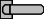 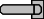 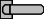 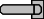 08   Unutarnji pogled    Dvokrilna klizna stijena, zatvaranje na astu sa ručkom 1200 mm600 mm108   Unutarnji pogled    Dvokrilna klizna stijena, zatvaranje na astu sa ručkom 08   Unutarnji pogled    Dvokrilna klizna stijena, zatvaranje na astu sa ručkom Boja: Bijela bojaIspuna: Staklo Izo Lamistal (4+4)+6+ STOPSOL , od 20mmBoja isp: BijelaBoja: Bijela bojaIspuna: Staklo Izo Lamistal (4+4)+6+ STOPSOL , od 20mmBoja isp: Bijela08   Unutarnji pogled    Dvokrilna klizna stijena, zatvaranje na astu sa ručkom 08   Unutarnji pogled    Dvokrilna klizna stijena, zatvaranje na astu sa ručkom Odabir zatvaranja desno: Ručka griljesa astom+ dodaciOdabir zatvaranja desno: Ručka griljesa astom+ dodaci08   Unutarnji pogled    Dvokrilna klizna stijena, zatvaranje na astu sa ručkom 08   Unutarnji pogled    Dvokrilna klizna stijena, zatvaranje na astu sa ručkom Odabir zatvaranja lijevo: Ručka griljesa astom + dodaciOdabir zatvaranja lijevo: Ručka griljesa astom + dodaci09IZMJER,IZRADA,DEMONTAŽA STARE I MONTAŽA NOVE STOLARIJE TE ZBRINJAVANJE OTPADA1                                                                                                                                   Oporezivo:	                                                                                                                                  PDV 25.0%:	Ukupno PDV uključen:	                                                                                                                                                                   Ukupno u Kn:                                                                                                                                    Oporezivo:	                                                                                                                                  PDV 25.0%:	Ukupno PDV uključen:	                                                                                                                                                                   Ukupno u Kn:                                                                                                                                    Oporezivo:	                                                                                                                                  PDV 25.0%:	Ukupno PDV uključen:	                                                                                                                                                                   Ukupno u Kn:                                                                                                                                    Oporezivo:	                                                                                                                                  PDV 25.0%:	Ukupno PDV uključen:	                                                                                                                                                                   Ukupno u Kn:                                                                                                                                    Oporezivo:	                                                                                                                                  PDV 25.0%:	Ukupno PDV uključen:	                                                                                                                                                                   Ukupno u Kn:                                                                                                                                    Oporezivo:	                                                                                                                                  PDV 25.0%:	Ukupno PDV uključen:	                                                                                                                                                                   Ukupno u Kn:                                                                                                                                    Oporezivo:	                                                                                                                                  PDV 25.0%:	Ukupno PDV uključen:	                                                                                                                                                                   Ukupno u Kn: 